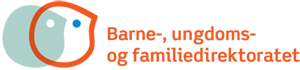 
SØKNAD OM STIMULERINGSMIDLER TIL UTVIKLINGSPROSJEKT INNENSTYRKING AV KOMMUNALT FOSTERHJEMSARBEID, LÆRINGSNETTVERK KOMMUNALT BARNEVERN 2024
SØKNAD OM STIMULERINGSMIDLER TIL UTVIKLINGSPROSJEKT INNENSTYRKING AV KOMMUNALT FOSTERHJEMSARBEID, LÆRINGSNETTVERK KOMMUNALT BARNEVERN 2024
SØKNAD OM STIMULERINGSMIDLER TIL UTVIKLINGSPROSJEKT INNENSTYRKING AV KOMMUNALT FOSTERHJEMSARBEID, LÆRINGSNETTVERK KOMMUNALT BARNEVERN 2024
SØKNAD OM STIMULERINGSMIDLER TIL UTVIKLINGSPROSJEKT INNENSTYRKING AV KOMMUNALT FOSTERHJEMSARBEID, LÆRINGSNETTVERK KOMMUNALT BARNEVERN 2024
SØKNAD OM STIMULERINGSMIDLER TIL UTVIKLINGSPROSJEKT INNENSTYRKING AV KOMMUNALT FOSTERHJEMSARBEID, LÆRINGSNETTVERK KOMMUNALT BARNEVERN 2024
SØKNAD OM STIMULERINGSMIDLER TIL UTVIKLINGSPROSJEKT INNENSTYRKING AV KOMMUNALT FOSTERHJEMSARBEID, LÆRINGSNETTVERK KOMMUNALT BARNEVERN 2024
SØKNAD OM STIMULERINGSMIDLER TIL UTVIKLINGSPROSJEKT INNENSTYRKING AV KOMMUNALT FOSTERHJEMSARBEID, LÆRINGSNETTVERK KOMMUNALT BARNEVERN 2024Skjemaet med vedlegg må sendes Fylkesmannen innen 23. mai 2024Søknaden skal sendes via epost (skannet versjon) til sfropost@statsforvalteren.no, merket 2024/3164Søknaden skal svare til retningslinjer for etablering av kommunale læringsnettverk og regelverket for Tilskudd til utviklingsprosjekter i kommunale læringsnettverk. Skjemaet med vedlegg må sendes Fylkesmannen innen 23. mai 2024Søknaden skal sendes via epost (skannet versjon) til sfropost@statsforvalteren.no, merket 2024/3164Søknaden skal svare til retningslinjer for etablering av kommunale læringsnettverk og regelverket for Tilskudd til utviklingsprosjekter i kommunale læringsnettverk. Skjemaet med vedlegg må sendes Fylkesmannen innen 23. mai 2024Søknaden skal sendes via epost (skannet versjon) til sfropost@statsforvalteren.no, merket 2024/3164Søknaden skal svare til retningslinjer for etablering av kommunale læringsnettverk og regelverket for Tilskudd til utviklingsprosjekter i kommunale læringsnettverk. Skjemaet med vedlegg må sendes Fylkesmannen innen 23. mai 2024Søknaden skal sendes via epost (skannet versjon) til sfropost@statsforvalteren.no, merket 2024/3164Søknaden skal svare til retningslinjer for etablering av kommunale læringsnettverk og regelverket for Tilskudd til utviklingsprosjekter i kommunale læringsnettverk. Skjemaet med vedlegg må sendes Fylkesmannen innen 23. mai 2024Søknaden skal sendes via epost (skannet versjon) til sfropost@statsforvalteren.no, merket 2024/3164Søknaden skal svare til retningslinjer for etablering av kommunale læringsnettverk og regelverket for Tilskudd til utviklingsprosjekter i kommunale læringsnettverk. Skjemaet med vedlegg må sendes Fylkesmannen innen 23. mai 2024Søknaden skal sendes via epost (skannet versjon) til sfropost@statsforvalteren.no, merket 2024/3164Søknaden skal svare til retningslinjer for etablering av kommunale læringsnettverk og regelverket for Tilskudd til utviklingsprosjekter i kommunale læringsnettverk. Skjemaet med vedlegg må sendes Fylkesmannen innen 23. mai 2024Søknaden skal sendes via epost (skannet versjon) til sfropost@statsforvalteren.no, merket 2024/3164Søknaden skal svare til retningslinjer for etablering av kommunale læringsnettverk og regelverket for Tilskudd til utviklingsprosjekter i kommunale læringsnettverk. SøkerSøkerSøkerSøkerSøkerSøkerSøkerAnsvarlig kommunes navnOrganisasjonsnummerPostadressePostnummerPoststedBesøksadresse(hvis forskjellig fra postadresse)Postnummer
(besøksadresse)Poststed (besøksadresse)Poststed (besøksadresse)Kontonummer til kommunenKontaktperson for søknadenDirektetelefonDirektetelefonE-post kontaktpersonInformasjon kommunens prosjektInformasjon kommunens prosjektInformasjon kommunens prosjektInformasjon kommunens prosjektInformasjon kommunens prosjektInformasjon kommunens prosjektInformasjon kommunens prosjektSøknadsbeløpUbrukte midler fra 2023Om prosjektetGi en kort beskrivelse av hvordan prosjektet skal gjennomføres og hvilke kommuner som deltar i prosjektetOm prosjektetGi en kort beskrivelse av hvordan prosjektet skal gjennomføres og hvilke kommuner som deltar i prosjektetObligatoriske vedlegg
Er følgende vedlegg lagt ved? Sett kryssObligatoriske vedlegg
Er følgende vedlegg lagt ved? Sett kryss-Prosjektbeskrivelse med redegjørelse for hvordan kommunene skal sikre god måloppnåelse i henhold til kriterier for måloppnåelse    -Prosjektplan            -Budsjett-Prosjektbeskrivelse med redegjørelse for hvordan kommunene skal sikre god måloppnåelse i henhold til kriterier for måloppnåelse    -Prosjektplan            -BudsjettUnderskriftSkjemaet må være signert. UnderskriftSkjemaet må være signert. Vi er kjent med at opplysningene i søknaden er grunnlag for tildeling av tilskudd, og har satt oss inn i regelverket for utlysningen. Vi bekrefter at opplysningene i søknaden er korrekte, og at vi er kjent med vår plikt til å melde fra om eventuelle endringer som kan ha betydning for tilskuddsvedtaket.Vi er kjent med at opplysningene i søknaden er grunnlag for tildeling av tilskudd, og har satt oss inn i regelverket for utlysningen. Vi bekrefter at opplysningene i søknaden er korrekte, og at vi er kjent med vår plikt til å melde fra om eventuelle endringer som kan ha betydning for tilskuddsvedtaket.Sted/datoUnderskrift  søker